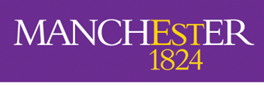 Faculty of HumanitiesINTERNAL EXAMINER’S AND INTERNAL MODERATOR’S REPORT (Undergraduate)Course Unit Code: 	Course Unit Title: 	Internal Examiner:		Internal Moderator:		Course Unit Details:Total Number of Students enrolled on the course:			Tasks of Assessment %Coursework (Please specify if team work):	Unseen Examination Paper:Practical:Other:       STAGE 1: ASSESSMENT STRATEGY AND COURSEWORKThe Internal Moderator’s role is to review the whole ‘assessment package’ for each course unit.           	Internal Moderator’s comments on coursework task:Exam Paper Questions (comments from Internal Moderator, please note any agreed changes):Internal Moderator’s comments on Exam Paper Questions (at time of setting):External Examiners comments on Exam Paper Questions (and actions taken):STAGE 2: MARKING EXAMS AND ASSESSMENTInternal Examiner Comments:Internal Moderator’s Comments:Stage 3: SCALINGThis section should be completed by the Internal Moderator after discussions with the Internal Examiner.Does this course unit need to be scaled? If yes, what method of scaling is to be used? Why is this method appropriate?Assessment Strategy (exams, coursework, practical, mix etc.)	Y / NIs there an appropriate mix of assessment tasks?Are links made between assessment & intended learning outcomes?Provide an opportunity for students to demonstrate their full range of abilities and skills.Encourage more effective learning and discourage surface (superficial) learning.Are the assessment tasks transparent and fair?Reflect appropriately the varying teaching methods and learning contexts used within the course unit?Coursework (where relevant)Y / NIs the coursework task appropriate and challenging?Does it relate to the intended learning outcomes?Exam Paper QuestionsY / NAre the questions appropriate and challenging?	Are the questions of clear and concise?	Do the questions assess the intended learning outcomes?Are the questions of comparable difficulty?Coursework PerformanceMeanMedianStandard DeviationLowest MarkHighest MarkExam Performance                  Mean	Median       Standard Deviation	     Lowest Mark	Highest MarkOverall Performance1st (70%+)2i (60-69%)2ii (50-59%)3rd (40-49%)Compensatable Fail (30-39%)                                      Fail (<30%)